هُواللّه-ربّ اقطع حبل تعلّقی عن کلّ شیء و قدّسنی عن…عبدالبهاءاصلی فارسی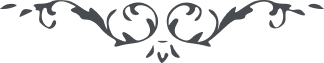 هُواللّه ربّ اقطع حبل تعلّقی عن کلّ شیء و قدّسنی عن کلّ شیء و جرّدنی عن کلّ شیء و اخلص وجهی لوجهک الکريم لانقطع عمّا سواک فی هذا الموقف العظيم ای ربّ ارح روحی بنفحات قدسک و قلّب قلبی الی ساحة جودک و اَفِد فؤادی بشغف حبّک و اَعِن عينی بمشاهدة آيات ظهورک حتّی يشغلنی عن سواک و يجذبنی الی حماک و ينطقنی بثناک و يتمکّن منّی تمکّن الاشّعة السّاطعة فی المجالی الصّافية  انّک انت الکريم الرّحيم المعطی الرّؤوف   ع ع 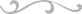 